Pass 1:Marklyft (3x6-8)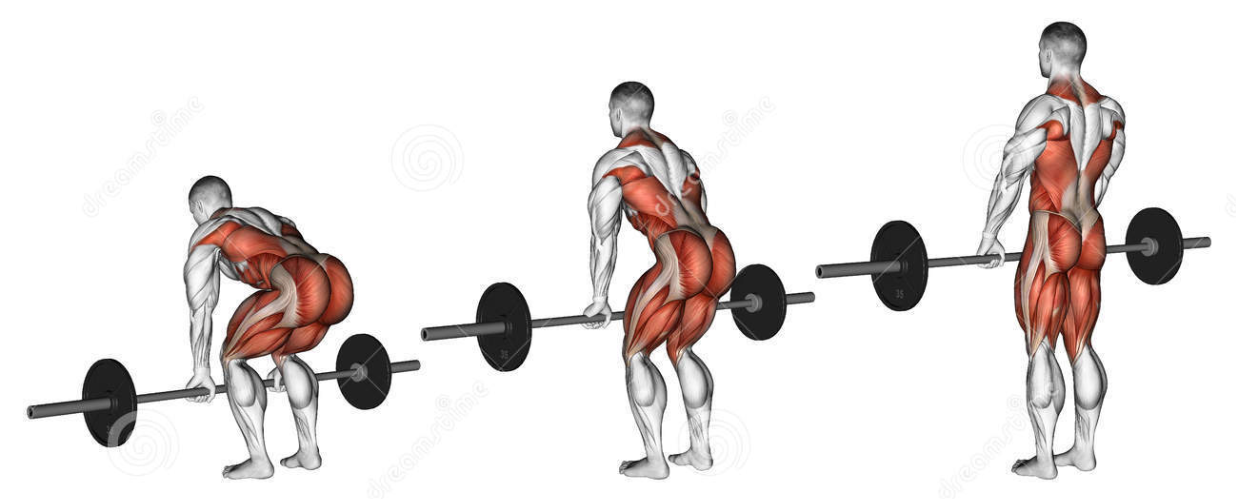 Video Benböj (3x6-8)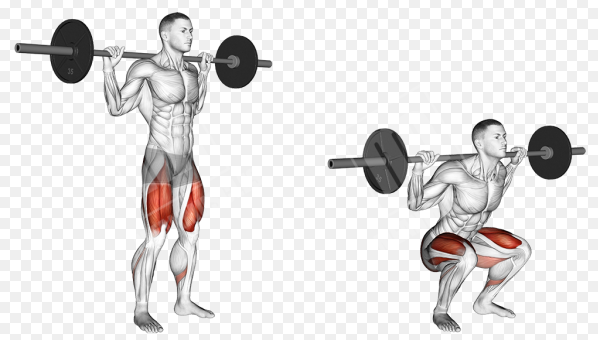 Video Utfallssteg (3x6-8)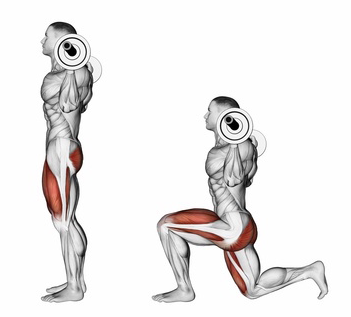 VideoCopenhagen adductor TRX (3x30s/ben)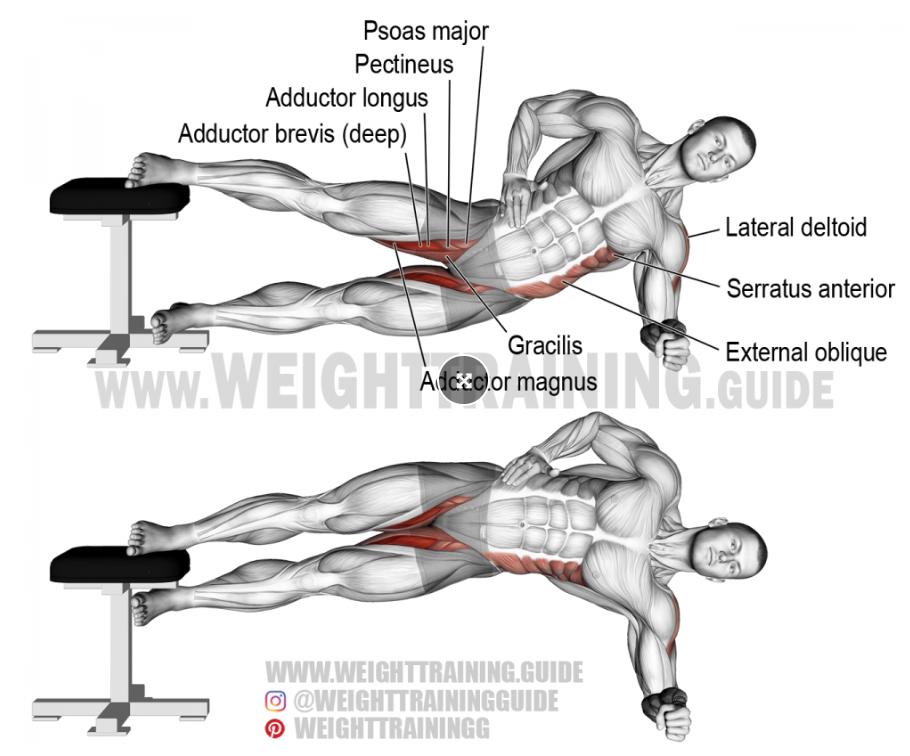 Video Höftlyft (3x6-8)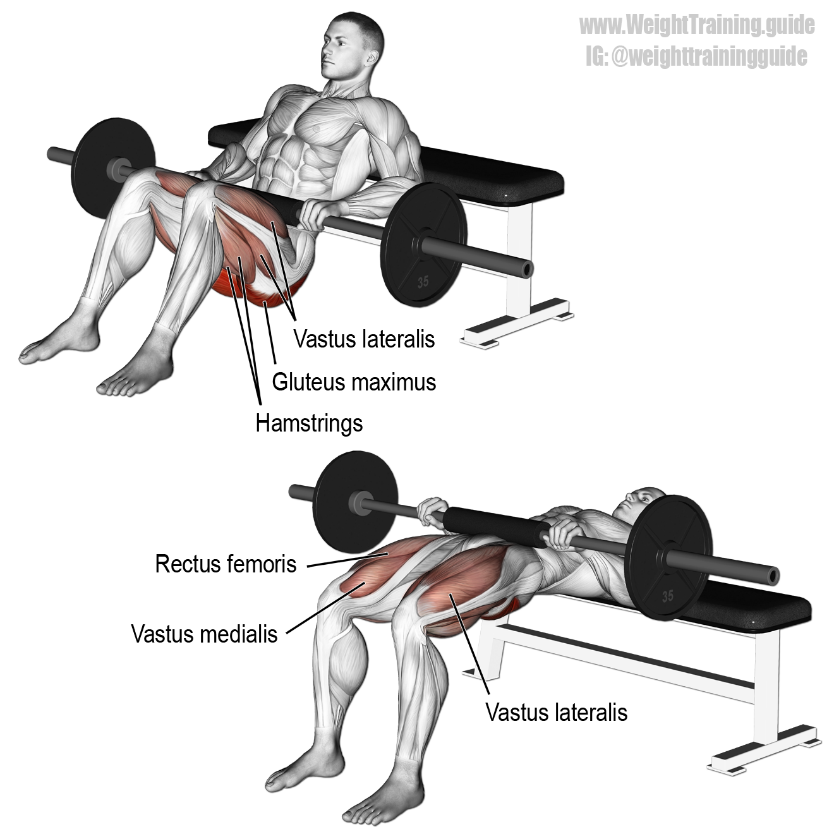 Video Hängvändning (3x6-8)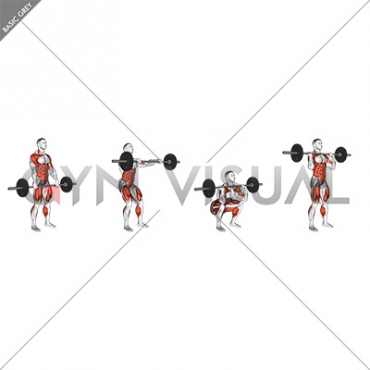 Video Step up med stång på plyobox/bänk (3x6-8/ben)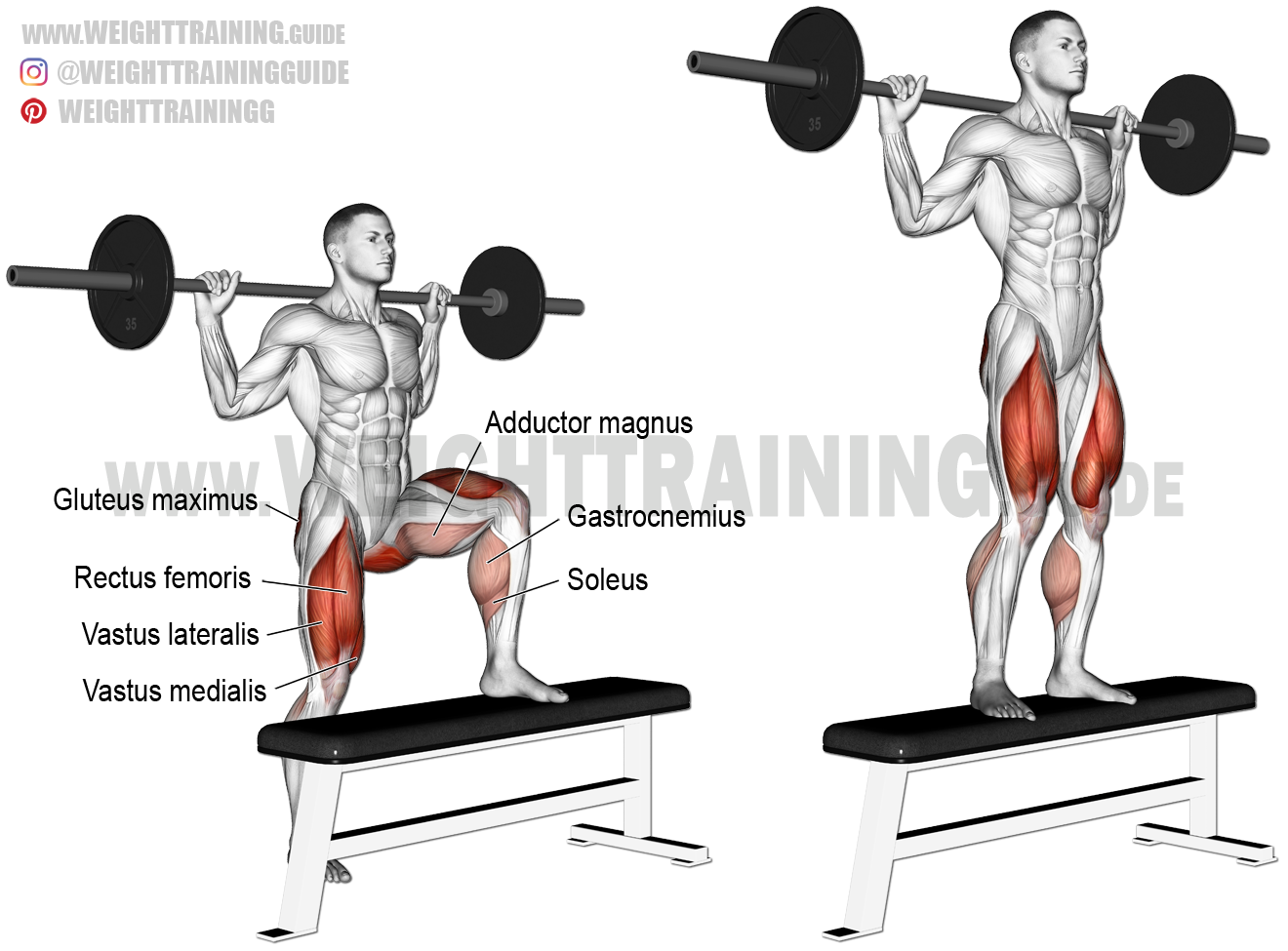 Video Pass 2:Side oblique crunch (3x6-8 på varje sida)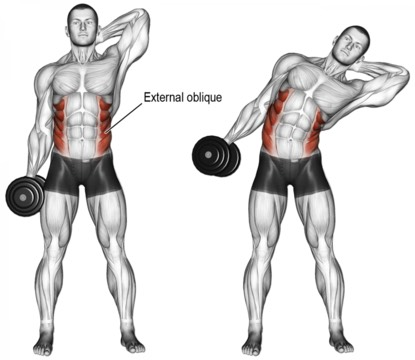 Video Situps i bänk (3x Max)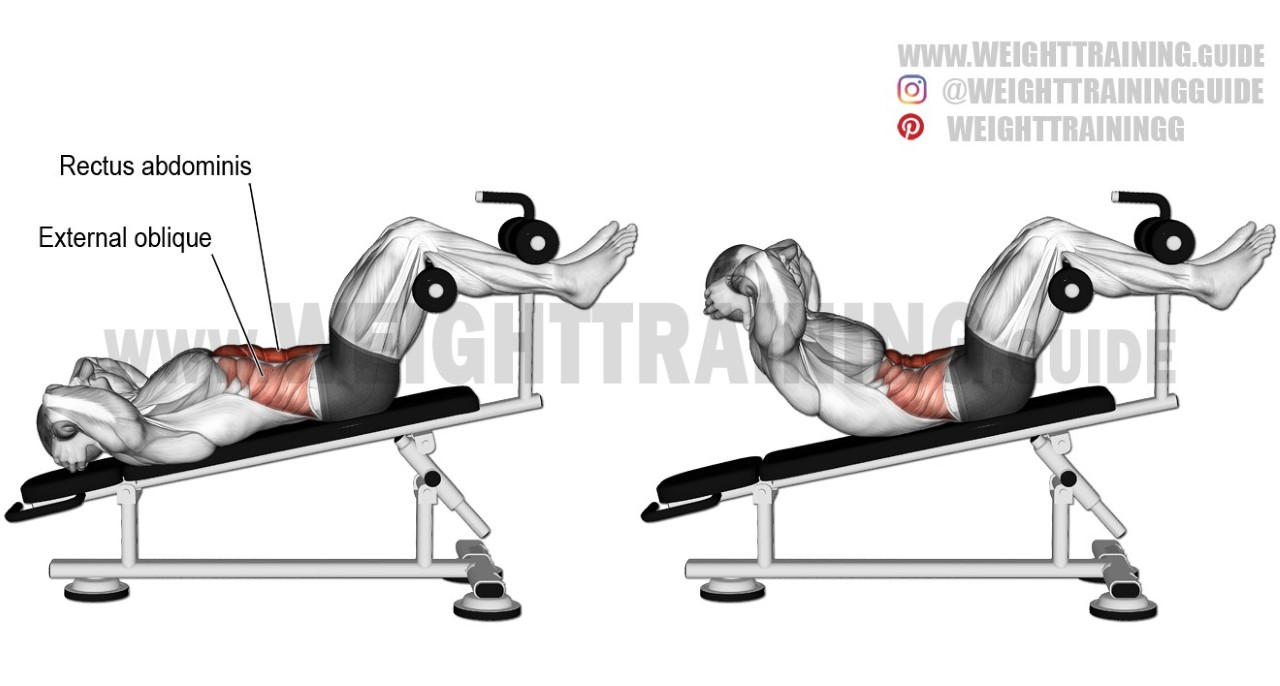 Video Sit up på pilatesboll (3x Max)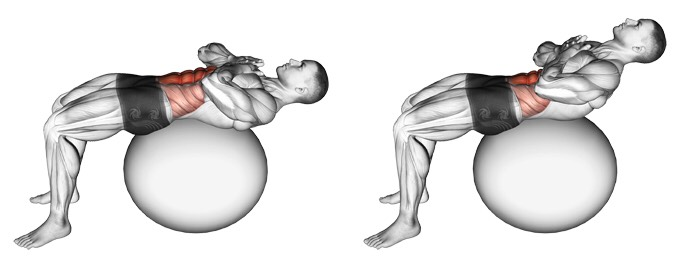 Video Rodd i maskin (3x6-8)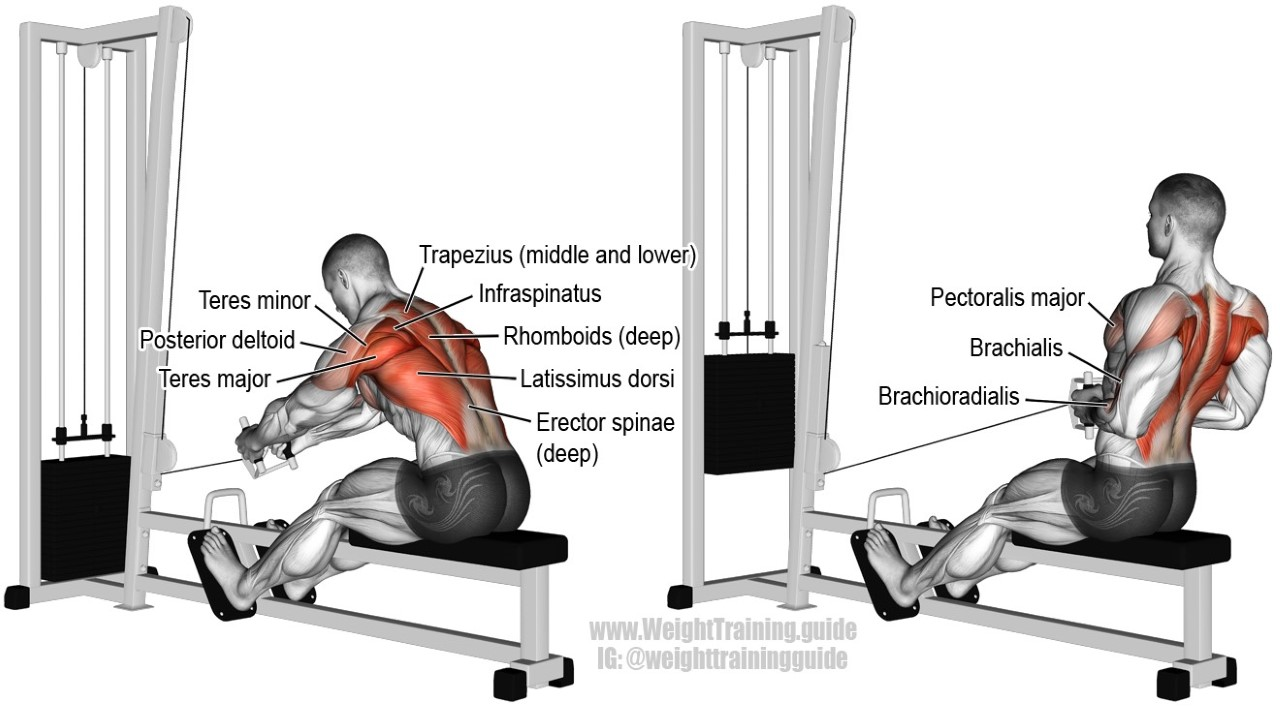 Video Rygglyft i bänk (3x max)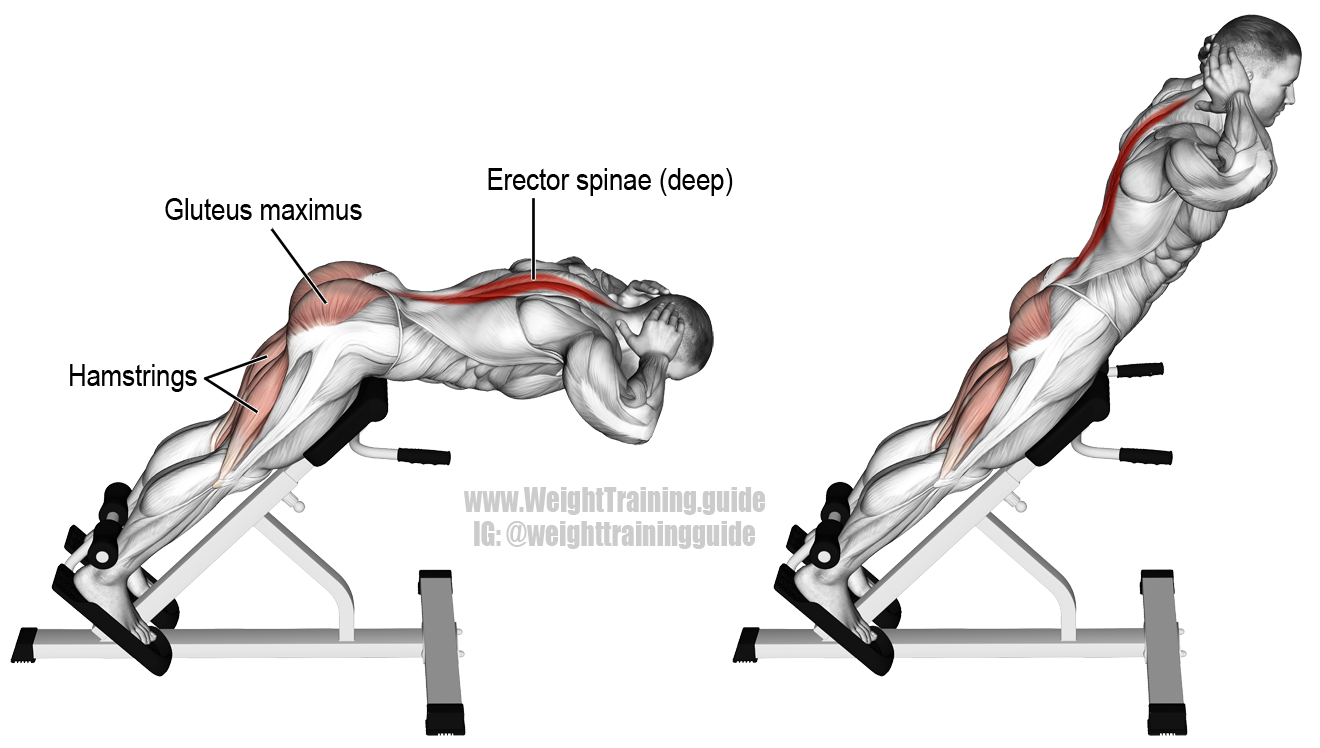 Video Latsdrag (3x6-8)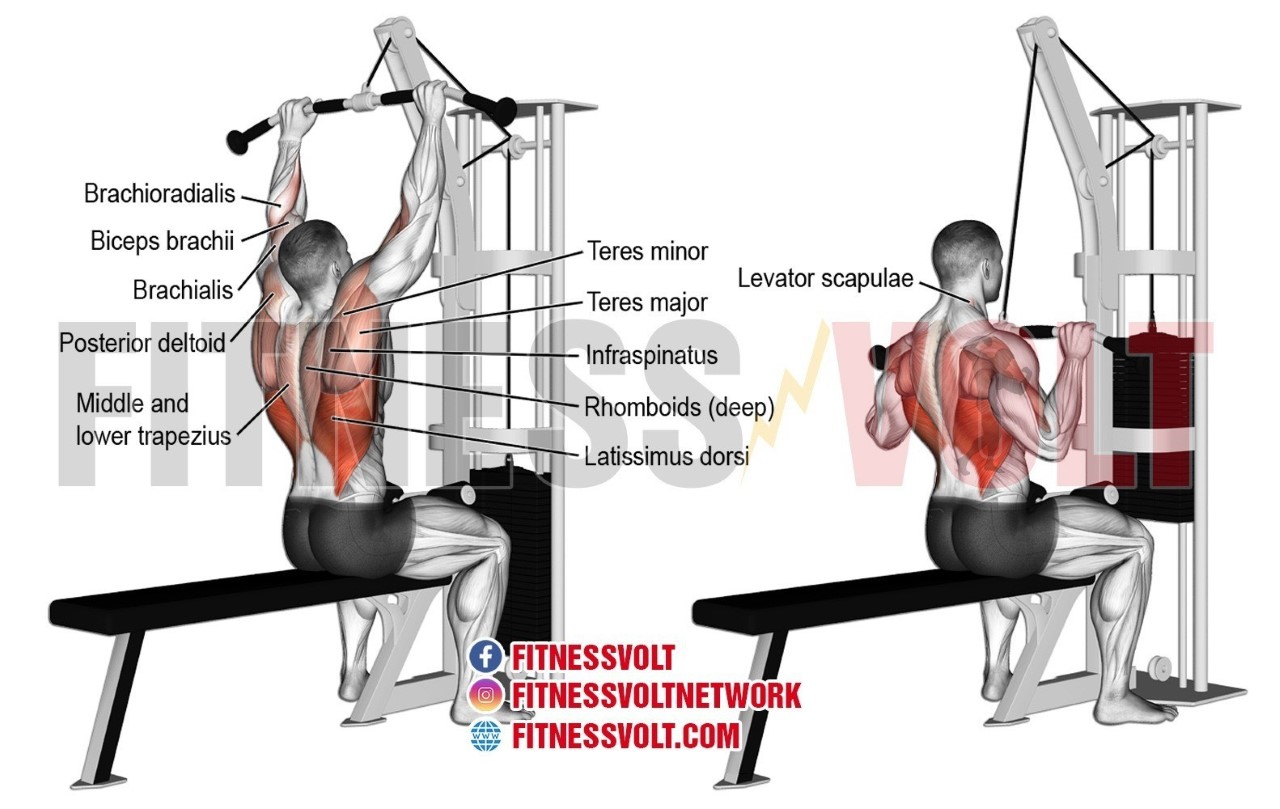 Video 